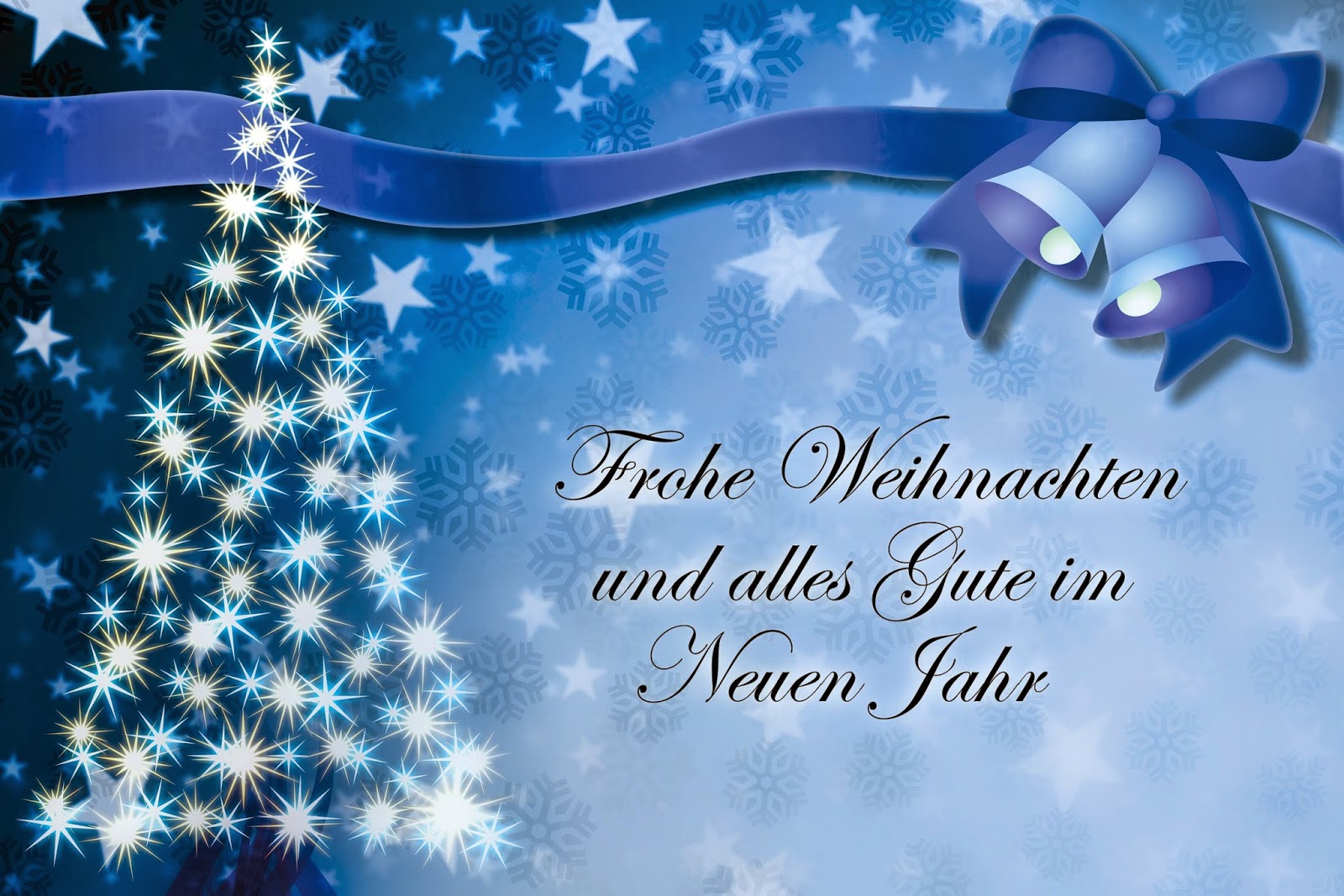 wünscht Alena aus der Schule Bílá Lhota